Bike Committee Minutes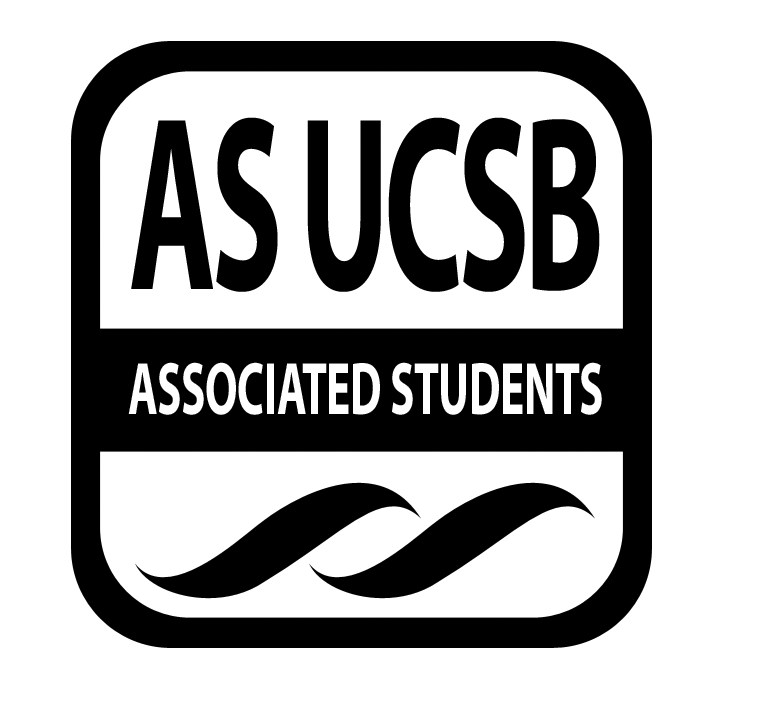 Associated Students Mon, 2019.05.20, Nati Conference RoomCALL TO ORDER at 4:00 PM by Annie, minutes recorded by Annie and Emily ATTENDANCEMOTION/SECOND: Annie/EmilyMotion language: Motion to approve attendanceACTION: ConsentAdditional approval required: (Senate)COMMITTEE BUSINESSApproval of Minutes MOTION/SECOND: Annie/EmilyMotion language: Motion to approve last week’s minutesACTION: ConsentAdditional approval required: (Senate)Approval of AgendaMOTION/SECOND: Annie/EmilyMotion language: Motion to approve agendaACTION: ConsentAdditional approval required: (Senate)INDIVIDUAL REPORTSChairOpportunity to table May 28th 4-9 PM at UC GHIwe are all unavailable :( Pictures of Bike Commemily has some from bike light giveawayVice ChairNAAdministrative CoordinatorChairs Meeting!Project CoordinatorNAOutreach CoordinatorNAAdvisorPut a lot of energy into the GIVE SALEmid afternoon? Have funding requests--for Lot 30 or anything that needs to move forward; funding must be approved by next week! PROJECT UPDATES Bren Updatesgoing out to bid this week, construct starting june 17thPriority Projects:Broida bike lotwaiting for Dennis to come backSAASB bike path/Bus loop bike path expansionSAASB bike path renewal: scheduled for this summer but construction person said they’re unable to do they jobPothole near Theater and DanceDennis emailed, no one can do this summerRoots behind ChemistryDennis emailed, no one can do this summerSouth Hall No updatesUCSB LibraryLetter to Garry Mac Phearsonstill workinhopefully will be able to send out todayBike Lot 30CSOs will be able to impound next weekDISCUSSIONBike safety signsApproved funding (see below)Give Sale PlanningJune 12th, 14th, and 15th (most important days)June 12th (1pm-4pm)AnnieEmilyJune 14th (1pm-4pm)EmilyJackyJasonAnnie ? (check commencement schedule)June 15th (1pm-4pm)JackyJune 16th (1pm-4pm)EmilyAnnie *Send Jason these times and get him to fill them out and then send to Viviana. Annie will make canva poster advertising bike drop off times digiknowFlyer (11 x 17in)Banner 1 flyer advertising the event ahead of time around campus (to put up everywhere)And a 2nd flyer that says: “Donate your bike here”Talk to Jamey about that and he can print us a bannerLocation of drop off: Isla Vista Community Center parking lot (make a simple map of the drop off location and a bike icon)emphasize not abandoning bikes Send out a bulk umail Send as a PDFGaucho FYI VideoAnnie heard back from CSO Jenny, trying to schedule a meeting on Thursdaywaiting to hear back from AS videographergoing to try and do three videos Bike Abatement Updatesimpounded 35 bikes from rec cen, tagged 150, got at least 20 on the late shiftthis is due to conflicts in UCPD schedulelot 30 impounded next SaturdayBike Comm Interview ResultsNew Admin Coordinator invite to Friday’s meetingsLibrary LetterWill revisit at Friday’s meetingNEW BUSINESSFunding for Bike Safety SignsMOTION/SECOND: Annie/EmilyMotion language: Motion to approve $4,000 for A-Frame signs for bike safetyACTION: CONSENTAdditional approval required: MOTION/SECOND: Motion language: ACTION: CONSENTAdditional approval required: ADJOURNMENT AT 4:46 PMNameNote:NameNote:Annie GolayChairPresent(vacant)Outreach CoordinatorNAJacky TangVice ChairPresentJason McDanielProject CoordinatorAbsent (excused)Emily OrrAdministrative CoordinatorPresentSarah SiedschlagAdvisorPresentThomas EckmanGraduate RepresentativeAbsent (not excused)